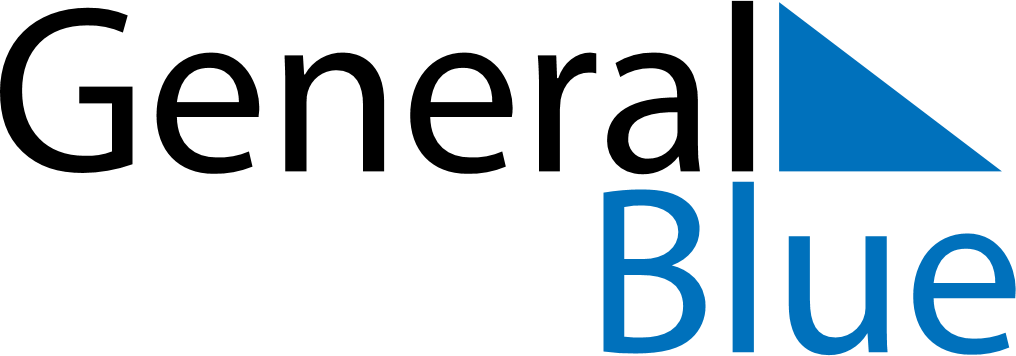 March 2022March 2022March 2022March 2022March 2022March 2022GuernseyGuernseyGuernseyGuernseyGuernseyGuernseyMondayTuesdayWednesdayThursdayFridaySaturdaySunday123456789101112131415161718192021222324252627Mother’s Day28293031NOTES